New Staff AppointmentFaculty of ……ACADEMIC PARTNERSHIP NEW STAFF APPOINTMENT Please complete the below for each individual to be considered for FQAEC approval to deliver on a University award in a partner organisation. Date of Consideration at FQAEC …………………………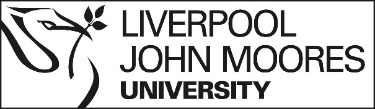 Staff CV Template(This should only be a brief curriculum vitae, a maximum of 2 pages in length) Partner InstitutionName of new staff memberPlease attach the summary CV to this formName of staff member being replacedJob titleProgramme titleModule/s taughtOther responsibilitiesContract typeDate of appointment at the PartnerStaff CV: comments from the Link Tutor/Programme Manager (to include confirmation of appropriate qualifications and experience. For details on staff qualification policy, please go to Staff pages, Policy Centre, Staff Qualification Policy, which is available on the Policy Centre.Comments:Staff CV: comments from the Link Tutor/Programme Manager (to include confirmation of appropriate qualifications and experience. For details on staff qualification policy, please go to Staff pages, Policy Centre, Staff Qualification Policy, which is available on the Policy Centre.Comments:Name of Link TutorOutcome from FQAECName and title:Name and title:Present post:Present post:Institution employed by: Institution employed by: Main teaching activities:Main teaching activities:Main teaching activities:Main teaching activities:Main teaching activities:(Especially those relating to the programme under validation, including list of modules in programme being validated)(Especially those relating to the programme under validation, including list of modules in programme being validated)(Especially those relating to the programme under validation, including list of modules in programme being validated)(Especially those relating to the programme under validation, including list of modules in programme being validated)(Especially those relating to the programme under validation, including list of modules in programme being validated)Other duties:Other duties:Other duties:Other duties:Other duties:(list all key administrative/academic responsibilities)(list all key administrative/academic responsibilities)(list all key administrative/academic responsibilities)(list all key administrative/academic responsibilities)(list all key administrative/academic responsibilities)Academic qualifications (including accredited teaching qualifications):Academic qualifications (including accredited teaching qualifications):Academic qualifications (including accredited teaching qualifications):Academic qualifications (including accredited teaching qualifications):Academic qualifications (including accredited teaching qualifications):DateAwardAwardClassificationAwarding Body / UniversityProfessional qualifications:Professional qualifications:Professional qualifications:Professional qualifications:Professional qualifications:Research interests/profile (last 3 years only):Research interests/profile (last 3 years only):Research interests/profile (last 3 years only):Research interests/profile (last 3 years only):Research interests/profile (last 3 years only):(Brief indication of key topics and any current research projects including research grants and awards)(Brief indication of key topics and any current research projects including research grants and awards)(Brief indication of key topics and any current research projects including research grants and awards)(Brief indication of key topics and any current research projects including research grants and awards)(Brief indication of key topics and any current research projects including research grants and awards)Publications (last 3 years only):Publications (last 3 years only):Publications (last 3 years only):Publications (last 3 years only):Publications (last 3 years only):(List total number of refereed publications to date, including articles and list all refereed publications in the last 3 years. List total number of un-refereed publications)(List total number of refereed publications to date, including articles and list all refereed publications in the last 3 years. List total number of un-refereed publications)(List total number of refereed publications to date, including articles and list all refereed publications in the last 3 years. List total number of un-refereed publications)(List total number of refereed publications to date, including articles and list all refereed publications in the last 3 years. List total number of un-refereed publications)(List total number of refereed publications to date, including articles and list all refereed publications in the last 3 years. List total number of un-refereed publications)Consultancy (last 3 years only):Consultancy (last 3 years only):Consultancy (last 3 years only):Consultancy (last 3 years only):Consultancy (last 3 years only):(List of activities during the last 3 years)(List of activities during the last 3 years)(List of activities during the last 3 years)(List of activities during the last 3 years)(List of activities during the last 3 years)Professional membership/involvement (last 3 years only):Professional membership/involvement (last 3 years only):Professional membership/involvement (last 3 years only):Professional membership/involvement (last 3 years only):Professional membership/involvement (last 3 years only):External professional activities (last 3 years only):External professional activities (last 3 years only):External professional activities (last 3 years only):External professional activities (last 3 years only):External professional activities (last 3 years only):